Вы можете получать сообщения о совершенных операциях по картам от Банк Глобус (АО) на Ваш смартфон, где бы Вы ни находились, если у Вас есть доступ к сети интернет.Воспользоваться возможностью могут держатели карт, подключенные к услуге смс-информирования и использующие мобильные устройства, работающие на платформах iOS и Android, на которых установлено приложение Viber. Для работы сервиса необходимо наличие интернет-подключения.При отсутствии на мобильном устройстве мессенджера или интернет-подключения, информация об операциях будет приходить в СМС-сообщениях. В рассылку по Viber не попадают сообщения, содержащие коды безопасности 3DSecure.Информация, получаемая посредством Viber-информирования:списания по картепополнение картыКаждое SMS-сообщение Банк Глобус (АО) своим клиентам держателям карт, отправленное по каналам МультиКарты (за исключением сообщений 3D-S и SMS-паролей) сначала будет отправлено клиенту в Viber. Как распознать сообщение от официального аккаунта MULTICARTA:При получении сообщений через Viber не всплывает окно «Пришло сообщение не из Вашей адресной книги».В списке чатов аккаунт MULTICARTA отмечен «галочкой»*.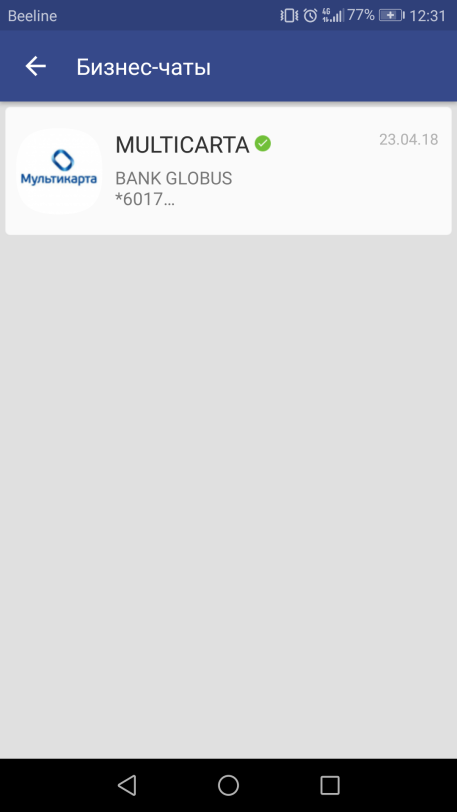 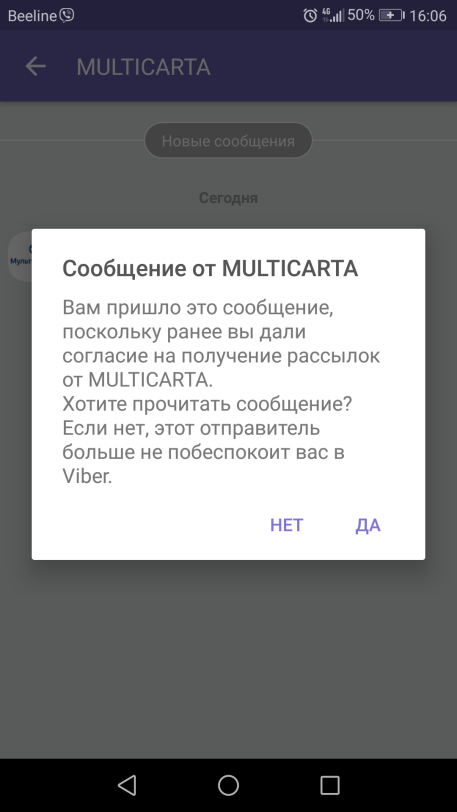 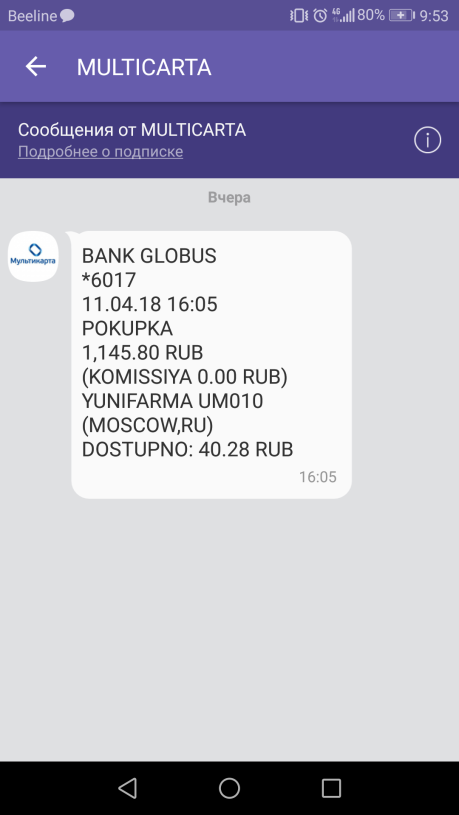 В окне чатов сверху отмечено — «Этот отправитель прошел проверку Viber».В сообщении о совершенной операции присутствует наименование Банк BANK GLOBUS и последние четыре цифры номера картыОтсутствует возможность отправлять сообщения со стороны абонента.Комиссия за предоставление услуги взимается согласно Тарифам Банка.*Пожалуйста, убедитесь, что Ваше приложение Viber обновлено до последней версии.